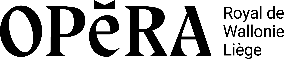 ÉCOLE PRIMAIRE  P3 – P6. Patiente, mon cœurFiche d’inscription 2023-2024OUVERTURE DES RÉSERVATIONS : 11 SEPT 2023 À 8H00UNIQUEMENT VIA L’ENVOI DE CETTE FICHE PAR MAIL : 	EDUCATION@OPERALIEGE.BEPAR COURRIER : 	ÉDUCATION, OPÉRA ROYAL DE WALLONIE1, RUE DES DOMINICAINSBE- 4000 LIÈGEINFORMATIONS : T : +32 (0)4 221 47 21    Nous vous conseillons de réserver dès la date d’ouverture des réservations. Pour chaque séance, nous classons les demandes dans leur ordre d’arrivée. Il se peut qu’il y ait un délai d’attente de quelques semaines avant que vous ne receviez une réponse. Toute modification du nombre de places (élèves ou accompagnants) doit nous être communiquée au plus vite. Paiement au plus tard 30 jours ouvrables avant la représentation sous peine d’annulation de la réservation. Conditions générales de vente sur www.operaliege.be.L’ÉTABLISSEMENT (école/implantation où auront lieu les animations, où les CD et fiches pédagogiques seront envoyés, etc.)NOM DE L’ÉCOLE RUE ET NUMÉRO CODE POSTAL ET VILLE TÉL                                                                                                       MAIL LA PERSONNE DE CONTACT (personne à laquelle les informations sont envoyées et qui s’engage à les communiquer aux autres personnes de l’école qui sont concernées - collègues, Direction, service comptable, …)NOM ET PRÉNOM GSM                                                                                                     MAILPAIEMENT PAR BON DE VILLE (2024) :	OUI	□	NON	□	ENSEIGNEMENT SPÉCIALISÉ :		OUI	□	NON	□	(Si OUI : de type) …….PERSONNE(S) À MOBILITÉ RÉDUITE :	OUI	□	NON	□              (Si OUI : nombre)………(Nous sommes attentifs aux besoins de tous nos publics. Merci de nous avertir si un accueil spécifique est nécessaire.)CHOIX DE LA SÉANCE : Indiquez votre premier CHOIX par le chiffre ① et vos choix secondaires par ② et ③Date (2024)HeureCHOIX Date (2024)HeureCHOIX Date (2024)HeureCHOIX MA 21 MAI10HVE 24 MAI10HMA 28 MAI10HJE 23 MAI10HVE 24 MAI13H30MA 28 MAI13H30JE 23 MAI13H30LU 27 MAI10HLU 27 MAI13H30Nombre de classesNombre d’élèves (par classe)Nombre d’accompagnantsNiveau (P3, P4, P5, P6…)Nom du titulaireClasse 1Classe 2Classe 3Classe 4…..Sous-totalTOTAL